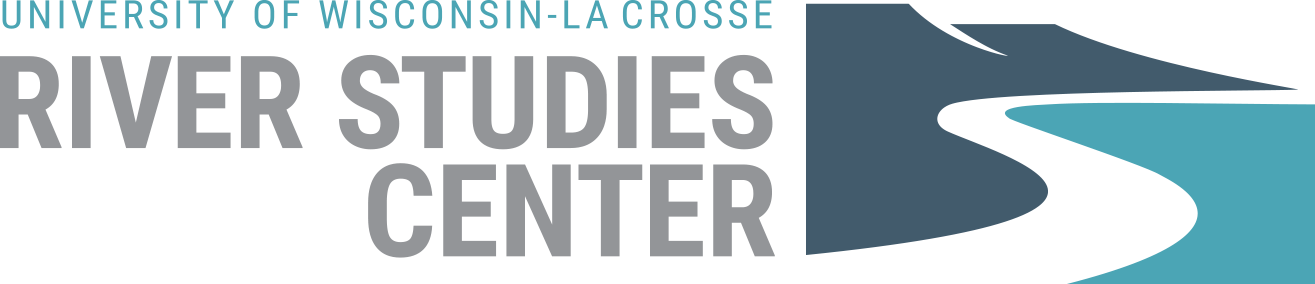 Ron and Jane Rada River Studies Center Margins of Excellence Grant ProgramCOVER SHEETName(s); please indicate the home department of each applicantTitle of Proposal: Proposal Type: Confluence Project   		Tributary Project         Amount Requested (Confluence projects; $5,000 maximum, Tributary projects: $1,750 maximum)  200-word Project SummarySignatures (A signature by a chair or dean indicates that department and college/school will permit the project to occur if it is funded; it does not commit funds or staffing.) Add or delete lines as necessary. Applicant________________________________________________________ Date__________Applicant________________________________________________________ Date__________Department Chair_________________________________________________ Date__________Department Chair_________________________________________________ Date__________Dean 										 Date__________Dean 										 Date__________Proposal NarrativeProposal narratives are limited to 5 double-spaced pages. A minimum font size of 11 (eleven) should be used.Narratives must address the following criteria:Statement of the Project Significance: Indicate why the project is important for the advancement of one or more of the RSC’s priorities as listed above.Objectives: Define the specific outcome(s) of the project.Project Timeline: Outline when project activities will occur and who will be responsible for their completion.Assessment Plan: Describe the plan for assessing project effectiveness.Ron and Jane Rada River Studies Center Margins of Excellence Grant ProgramPROJECT BUDGET SUMMARY & JUSTIFICATION SHEET{If Applicable}